芋井の古道を実際に歩いて巡ります開催日　　令和４年１１月２３日（水・祝日）時　間　　午前９：00 ～ 午後３：３0集　合　　芋井公民館定　員　　２０名（先着順）参加費　　無料その他　　昼食は自己負担（森の駅(予定)）マスクの着用をお願いします歩きやすい服装でお越しくださいお申込み　　芋井公民館の窓口、または、電話・FAX・E-mailでお申し込みください。　　　　　　　　　　　　　　　　　　　　　　　　　　　　　　　共催　芋井の歴史を学ぶ会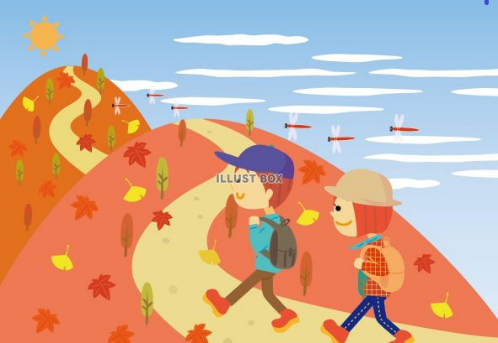 